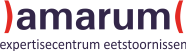 Amarum Zutphen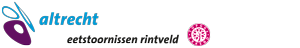 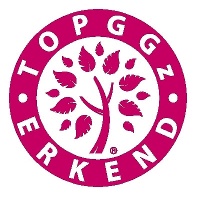 TOPGGz-erkendWelke somatische controles zijn nodig bij eetstoornispatienten?Om als huisarts of specialist een indicatie te stellen voor opname in een algemeen ziekenhuis, kunnen de volgende controles informatie geven (frequentie afhankelijk van de waardes gevonden bij het onderzoek):Anamnese(Eventueel heteroanamnese) over voedingsintake, vochtintake, klachten als spierzwakte, trillerigheid, zweetaanvallen, concentratiestoornis, duizeligheid, flauwvallen.Lichamelijk onderzoek(In ieder geval) lengte, gewicht, bloeddruk, pols en temperatuur. Bij forse gewichtstoename in korte tijd kan sprake zijn van refeeding (oedeem, hypofosfataemie, stijging polsfrequentie). Bij een lage BMI en daarbij gewichtsdaling, maar ook bij een redelijk BMI maar snelle gewichtsdaling, kunnen RR, P en Temp opeens snel dalen en kan ernstige hypoglycaemie ontstaan.Lab(In ieder geval eenmalig) natrium, kalium, albumine, ureum, kreatinine, asat, glucose niet nuchter (NN), BSE, TSH, volledig bloedbeeld.Lab – vervolg op indicatieBij purgeren kalium vervolgen. ECG indicatie(Onder andere beoordelen frequentie, ritme, QTc verlenging, repolarisatiestoornis.) Purgeren, bradycardie en bij iedere patient met anorexia nervosa eenmalig en herhalen bij verdere gewichtsdaling.Opnamecriteria voor acute opname op een somatische afdeling zijn de volgende complicaties:Ernstige bradycardie (<40/min) en hypotensieHypothermieUitputtingErnstige dehydratieRitmestoornissenElektrolytstoornissen (bijvoorbeeld hypokaliaemie <2 of <3,5 met ECG-afwijkingen)SpierzwakteGestoord zuur-base-evenwichtHypoglycaemie (of suspecte anamnese voor hypoglycaemie)Convulsies (bijvoorbeeld ten gevolge van overmatige vochtintake waardoor hyponatriaemie)SyncopeMocht u vragen hebben, dan kunt u contact opnemen met het secretariaat van Amarum via telefoonnummer 088 – 933 1250. Het secretariaat is elke werkdag bereikbaar van 8.30 tot 17.00 uur.